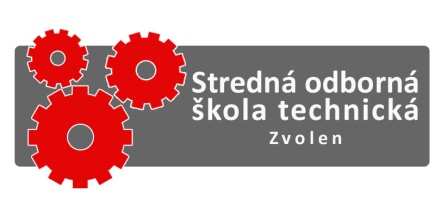 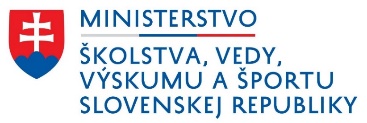 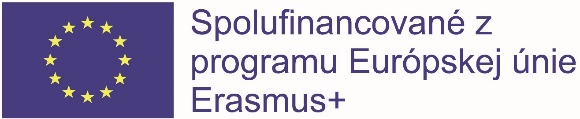 Projekt  ERASMUS+, číslo zmluvy 2019-1-SK01-KA102-060436Výber účastníkov na krátkodobú mobilitu žiakov v OVP v termíne od 17. 04. 2022 do 08. 05. 2022Poradie účastníkov:					Odbor účastníkov:Frick Adrián						2381 M strojárstvo:			Ivanič Martin						Ivanič MartinMistrík Ivan						Mistrík IvanDonoval Martin						Hanuška MatúšHanuška Matúš						Donoval MartinĽupták Ján						Kučera MarekGonda Vladimír						Frick Adrián						Ivanič Matúš						2697 K mechanik elektrotechnik:									Kaliský Severín						Kaliský Severín					Kučera Marek						Ivanič MatúšFilander Martin						Sopko SamuelZáhumenský Matej					2412 K mechanik číslicovo riadených strojov:Sopko Samuel						Gonda VladimírPúpava Mário						Ľupták Ján							Púpava MárioNáhradníci:						2487 H autoopravár mechanik:Kamenský Sebastián					Filander Martin							Záhumenský MatejSprevádzajúce osoby:PaedDr. Zuzana BoháčikováIng. Anna KušnierikováPriezvisko a menoProspech z ANJProspech z OVY / PRXCelkový priemerný prospechDochádzka a správaniePodporné dokumenty SpoluPriezvisko a menoMax. 25 bodovMax. 25 bodovMax. 25 bodovMax. 15 bodovMax. 10 bodovMax. 100 bodovFrick Adrián2525251510100Hanuška Matúš102525151085Ivanič Martin2525251510100Mistrík Ivan2525251510100Gonda Vladimír102510151070Ivanič Matúš251010151070Kaliský Severín102510151070Ľupták Ján252510151085Púpava Mário025551045Sopko Samuel101010151055Filander Martin25101051060Záhumenský Matej25105101060Donoval Martin2525251510100Kučera Marek102510151070Kamenský Sebastián0105151040